494.342-31	К    казО 65  УФ	Оразов, М.Қазақ тілінің семантикасы/ Мейрбек Оразов.- Алматы: Рауан, 1991.- 211, [5] б.ISBN 5-625-00998-8: 50т.00т., 1000 дана1. Қазақ тілі - Лексикография.- - Қазақ тілі - Тіл - Семантика - Лексикография - Сый Атабай Б.УДК 494.342-31494.310	К    казС 18  НДНФ	Салқынбай, А.Б.Тарихи сөзжасам: (семантикалық аспект) / Анар Бекмырзақызы Салқынбай; әл-Фараби атын. ҚазМҰУ.- Алматы: Қазақ ун-ті, 1999.- 309, [1] б.200т.00т., 200 дана.1. Түркі тілдері. 2. Қазақ тілі - Этимология.- - Қазақ тілі - Семантика - Түркі тілі - Этимология - Сый Дәдебаев Ж. Д. - Сый Сайрамбаев, Т.УДК 494.310+ 494.342-544(03)Сло    казС 18  
Н
Д
УФСалқынбай, А.Б. 
Лингвистикалық түсіндірме сөздік/ Анар Бекмырзақызы Салқынбай, Ербол Мейрамұлы Абақан.- Алматы: Сөздік-словарь, 1998.- 301, [3] б. 

ISBN 5-7667-4515-X: 70т.00т., 3000 дана.
1. Тіл білімдері.
- - Лингвистикалық сөздік - Сөздік - Тіл білімі - Сый Сайрамбаев, Т. - Сый мем. тілдер каф. УДК 4(03)491.71-2(02)УП    русВ 191  
ЗВасильев, Л.М. 
Семантика русского глагола: [Учеб. пособие для фак. повышения квалификации] / Леонид Михайлович Васильев.- М.: Высш. шк., 1981.- 184 с. 

35 к., 10.000 экз
1. Русский язык-Части речи(Имя существительное, глагол и проч.)
- - Семантика - Русский глагол - Имя существительное - Учебное пособие. УДК 491.71-2(02)4К    русА 868  
З
ДАрутюнова, Н.Д. 
Типы языковых значений: Оценка, событие, факт / Нина Давидовна Арутюнова; Отв. ред. Г. В. Степанов; АН СССР, Ин-т языкознания.- М.: Наука, 1988.- 338, [1] с. 

ISBN 5-02-010870-7: 30 т. 00 т., 3300 экз.
4 р. 10 к.
1. Языкознание(общ.)
- - Прагматика - Семантика - Языкознание - Дар Шаймерденовой, Н. Ж. УДК 4494.342(09)(063)К    казС73  
Н
Сөз семантикасы: лексикография, семасиология, терминология: Б. Қ. Қалиевтің 70 жасқа толу мерейтойына арн. респ. ғылыми-теориялық конф. материалдары 23 қаңтар, 2009 ж. = Семантика слова: лексикография, семасиология, терминология / ҚР білім және ғылым м-гі, Абылай хан атын. ҚХҚжӘТУ.- Алматы: Абылай хан атын ҚХҚжӘТУ, 2009.- 279 б. 

ISBN 9965-734-74-7: 200т.00т., 100 экз.
1. Қазақ тілі білімінің тарихы.
- - Қазақ тілі - Сөз семантикасы - Ғылыми-теориялық конференция - Сый Қалиұлы Б. УДК 494.342(09)(063)494.342Д    казЕ69  
НЕрмекова, Т.Н. 
Компоненттер құрылысының құрмалас сөйлемнің грамматикалық-семантикалық сипатына қатысы: филол. ғылымд. д-ры... дис.: қорғалған 23.05.07: 10.02.02 / Тыныштық Нұрдәулетқызы Ермекова; ғылыми кеңесшісі Р. С. Әмір; Қаз. мем. қыздар пед. ин-ты.- Алматы.: [Б. ж.], 2007.- 271 б. 

1. Қазақ тілі.
- - Қазақ тілі - Құрмалас сөйлем - Грамматикалық семантика. УДК 494.342
ВАК 10.02.02894.342-13    Ж880
Жумабеков, М.К.. Генезис и семантика Loci Communes в казахском фольклоре.- Караганды, 2009 Экземпляры:
      * С1, 1 экз.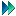 267.415.412(02)    К 556
Кобозева, И.М.. Лингвистическая семантика.- М., 2009 Экземпляры:
      * С1, 48 экз.268.413    А 771
Апресян, Ю.Д.. Лексическая семантика.- М., 1974 Экземпляры:
      * С1, 7 экз.